Информационное сообщение об отмене аукционаВо исполнение Предписания Управления Федеральной антимонопольной службы по Республике Татарстан по делу №Т04-91/2018 от 11.04.2018года МУ «Палата имущественных и земельных отношений Зеленодольского муниципального района» Республики Татарстан сообщает об отмене аукциона по Лоту №1 (Земельный участок с кадастровым номером 16:49:010101:1338, площадью 47 кв.м., расположенный по адресу: Республика Татарстан, Зеленодольский муниципальный район, МО "г Зеленодольск", г Зеленодольск, ул. Татарстан, примерно в 6 м от пневматического тира по направлению на юг, категория – земли населенных пунктов, разрешенное использование – строительство торгового павильона. Сведения о частях з.у. и обременениях: ограничения прав на земельный участок предусмотренные ст. 56 Земельного кодекса РФ, в виде установления частного сервитута земельного участка от 07.12.2017г (Сервитут, часть земельного участка 2, 5 кв.м. с кадастровым номером 16:49:010101:1338, по адресу: Республика Татарстан, Зеленодольский муниципальный район, МО "г Зеленодольск", г Зеленодольск, ул. Татарстан, примерно в 6 м от пневматического тира по направлению на юг, категория земель: земли населенных пунктов, разрешенное использование: строительство торгового павильона, площадь 47 кв. м; срок, на который установлено ограничение прав и обременение объекта недвижимости: 2 года 11 месяцев; лицо, в пользу которого установлено ограничение прав и обременение объекта недвижимости: Тишкин Алексей Николаевич), проведенному 27.03.2018г. в 14:00 час. по адресу: Республика Татарстан, г. Зеленодольск, ул. Ленина, д. 38, каб. 42. 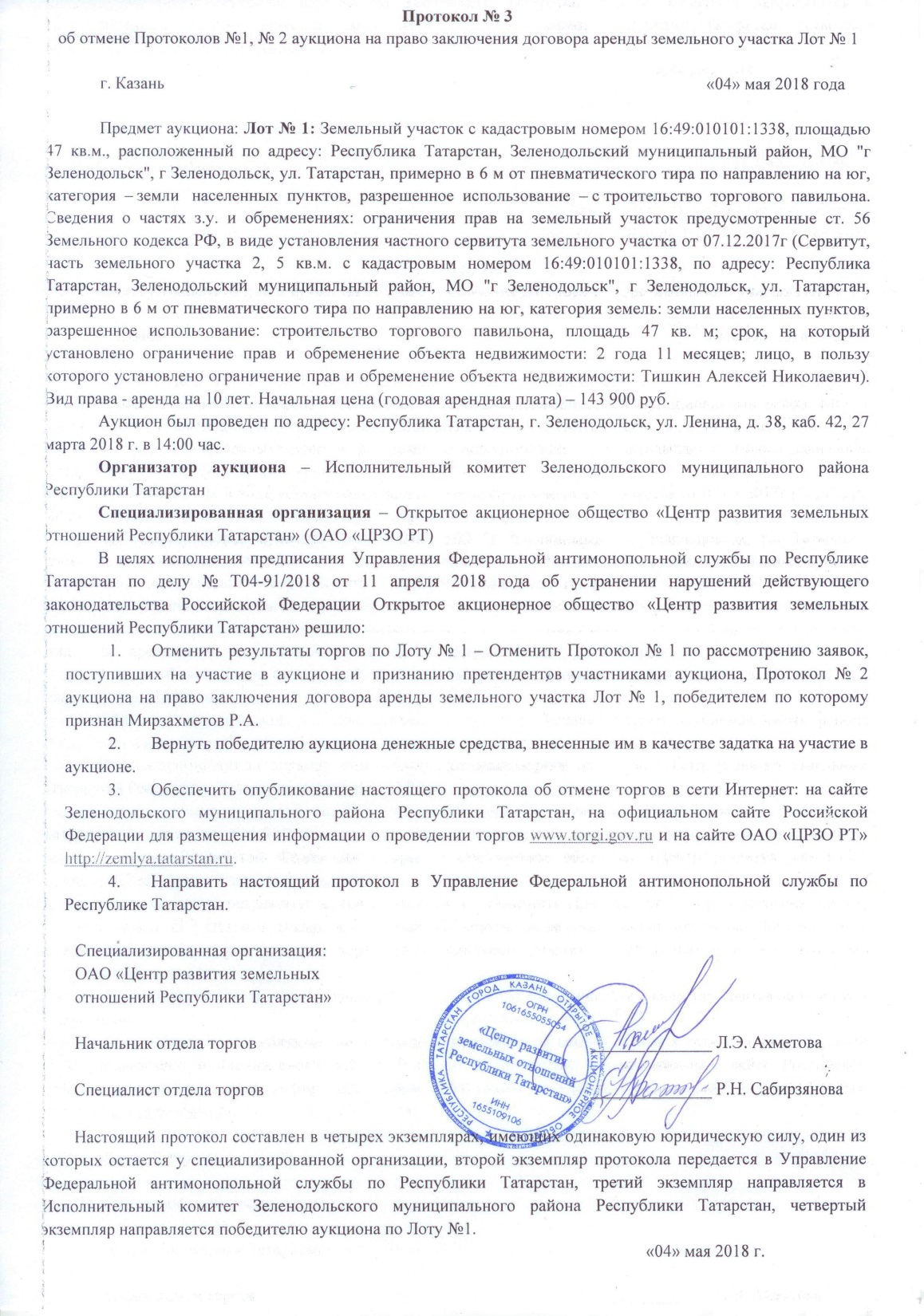 